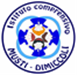 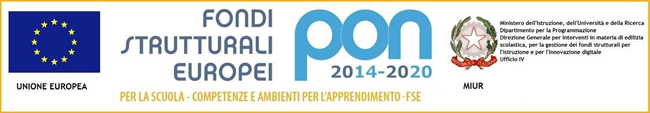 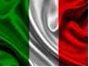 ISTITUTO COMPRENSIVO STATALE con sezione musicale “MUSTI-DIMICCOLI”Uffici: ViaPalestro, 84-76121 BARLETTA-tel.0883/571219–fax0883/571707 VERBALE DI RIUNIONE DI INTERCLASSE …………. PRIMARIAPUNTO N° 1: il consiglio termina alle ore ………   Il segretario                                                                                                     Il coordinatore                                                  Verbale n°…..Verbale n°…..CONSIGLIO D’INTERCLASSE ……….CONSIGLIO D’INTERCLASSE ……….Data: ……..Dalle ore: …………Alle ore ……Presenza  presso il plesso …….Sono presenti le insegnanti:Sono presenti le insegnanti:Sono presenti le insegnanti:Sono presenti le insegnanti:Sono assenti:Sono assenti:Sono assenti:Sono assenti:Presiede la riunione:Presiede la riunione:Presiede la riunione:Presiede la riunione:Svolge le funzioni di segretario:Svolge le funzioni di segretario:Svolge le funzioni di segretario:Svolge le funzioni di segretario:Accertata la validità dell’adunanza, il Coordinatore dichiara aperta la seduta; vengono quindi affrontati i seguenti punti all’ordine del giorno:Accertata la validità dell’adunanza, il Coordinatore dichiara aperta la seduta; vengono quindi affrontati i seguenti punti all’ordine del giorno:Accertata la validità dell’adunanza, il Coordinatore dichiara aperta la seduta; vengono quindi affrontati i seguenti punti all’ordine del giorno:Accertata la validità dell’adunanza, il Coordinatore dichiara aperta la seduta; vengono quindi affrontati i seguenti punti all’ordine del giorno: